Publicado en Hospitalet, Barcelona el 26/02/2024 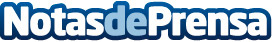 Copyfred estrena nueva página webCopyfred SL presenta su nueva página web gracias al Kit Digital y al agente digitalizador Remarketing Data Solutions SLDatos de contacto:Carlos Castillo COPYFRED SL616 46 76 31Nota de prensa publicada en: https://www.notasdeprensa.es/copyfred-estrena-nueva-pagina-web_1 Categorias: Nacional Franquicias Cataluña Servicios Técnicos Sector Energético http://www.notasdeprensa.es